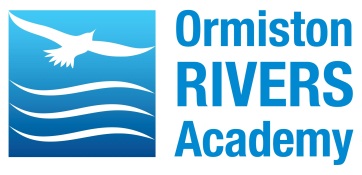 www.ormistonriversacademy.co.ukASSISTANT SENCOOctober/November 2020 startNew NJC Grade 637 hours per week, Term-time only + 2 additional weeksActual starting salary: £22,219 per annumAn exciting opportunity has arisen for an Assistant SENCO to join our successful and thriving Academy.This is a key role within the academy and will involve working closely with the SENCO and the Lead Teacher for LAC/PLAC students to provide support to the most vulnerable students, ensuring that they are able to access and maximise the facilities and resources available, and to achieve the best possible outcomes.  Duties will include significant liaison with outside agencies, high level administrative support, attendance at meeting with multi-agencies, parents and students, and line management of a team of Learning Support Assistants.The successful candidate will be enthusiastic and approachable with a “can-do” attitude and the ability to demonstrate a keen eye for detail.  You should have significant knowledge of SEN and LAC provision, guidance and legislation and a strong understanding of the needs of the most vulnerable students.Please apply using the online application at www.essexschoolsjobs.co.ukClosing date for applications:  Friday 4th September 2020 at 12.00 noon.  Interviews will be held as soon as possible thereafter.  Visits to the school can be arranged from 1st September 2020 onwards.We are committed to safeguarding and the welfare of children & young people and will conduct stringent recruitment checks including a full DBS check.